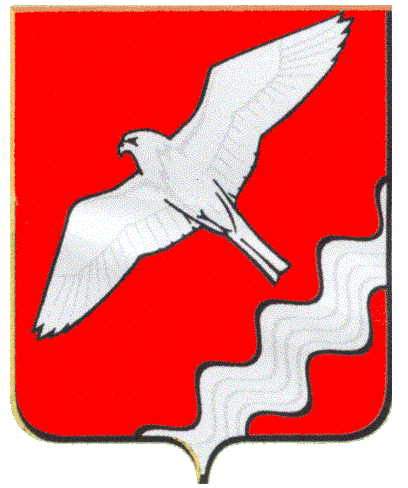 ДУМА МУНИЦИПАЛЬНОГО ОБРАЗОВАНИЯ КРАСНОУФИМСКИЙ ОКРУГ СОРОК ВОСЬМОЕ ЗАСЕДАНИЕ  ПЯТОГО СОЗЫВАРЕШЕНИЕот 24. 06. 2016 г.  № 414г. КрасноуфимскС целью совершенствования порядка регулирования землепользования и застройки на территории населенных пунктов  Муниципального образования Красноуфимский округ, реализации прав и законных интересов граждан, в соответствии со ст. 31, 32, 33, 35 Градостроительного кодекса РФРЕШИЛА:	1. Внести  изменения  в   карты градостроительного зонирования в границах населенных пунктов  Муниципального образования  Красноуфимский округ, связанных с уточнением размещения территориальных зон в населенных пунктах д.Марийский Усть-Маш (приложение № 1),  с.Юва (приложение № 2), с.Новое Село (приложение № 3), д.Новый Путь (приложение №4), п.Сарана (приложение № 5), д.Озерки (приложение №6).         2. Опубликовать настоящее решение в газете «Вперед» и на официальном сайте МО Красноуфимский округ.        3. Контроль за выполнением данного решения возложить на постоянную депутатскую комиссию по экономической политике, бюджету и налогам (Вышегородцев П.А.).Глава Муниципального образованияКрасноуфимский округ                                                                О.В. Ряписов                                                                                                                                           Приложение № 1к решению ДумыМОКрасноуфимский округ                                                                                          от   24.06.2016 г. N 414Измененияв карту градостроительного зонирования  в части изменения границ территориальных зонв населенном пункте деревня Марийский Усть-МашПриложение № 2  к решению Думы МОКрасноуфимский округ                                                                                                            от   24.06.2016 г. N 414Измененияв карту градостроительного зонирования  в части изменения границ территориальных зон в населенном пункте село ЮваПриложение № 3  к решению Думы МОКрасноуфимский округ                                                                                                            от   24.06.2016 г. N 414Измененияв карту градостроительного зонирования  в части изменения границ территориальных зон в населенном пункте село Новое СелоПриложение № 4  к решению Думы МОКрасноуфимский округ                                                                                                          от   24.06.2016 г. N 414Измененияв карту градостроительного зонирования  в части изменения границ территориальных зон в населенном пункте деревня Новый ПутьПриложение № 5  к решению Думы МОКрасноуфимский округ                                                                                                           от   24.06.2016 г. N 414Измененияв карту градостроительного зонирования  в частиизменения границ территориальных зонв населенном пункте поселок СаранаПриложение № 6  к решению Думы МОКрасноуфимский округ                                                                                                            от   24.06.2016 г. N 414Измененияв карту градостроительного зонирования  в части изменения границ территориальных зон в населенном пункте деревня ОзеркиО внесении изменений в  карты градостроительного зонирования в границах населенных пунктов Муниципального образования Красноуфимский округп/п №Местонахождения земельного участкаИзменение в наименовании территориальной зоны1Земельный участок площадью 2000 кв.м., расположенный по западной границе населенного пункта у дороги, ведущей в д.Русский Усть-Маш для размещения спортивной площадкиЗону открытого природного ландшафта (индекс «Р-4») в зону делового, общественного и коммерческого назначения (индекс «О-1»)п/п №Местонахождения земельного участкаИзменение в наименовании территориальной зоны1Земельный участок, расположенный в 50м по направлению на север от ориентира: с.Юва, ул.Октябрьская, дом 25 Зону открытого природного ландшафта (индекс «Р-4») в зону застройки индивидуальными жилыми домами (индекс «Ж-2») п/п №Местонахождения земельного участкаИзменение в наименовании территориальной зоны1Земельный участок площадью 400 кв.м., расположенный по ул.Советская,6 Зону делового, общественного и коммерческого назначения (индекс «О-1») в зону застройки малоэтажными жилыми домами (индекс «Ж-1»)  п/п №Местонахождения земельного участкаИзменение в наименовании территориальной зоны1Земельный участок площадью 13,652 га, расположенный в кадастровом квартале 66:14:0101022 в границах населенного пункта  для сельскохозяйственного использования- перевод из Зону  садовых некоммерческих товариществ (индекс «СХ-1») и зону открытого природного ландшафта (индекс «Р-4») в зону объектов сельскохозяйственного производства III класса опасности (индекс «СХ-2»)п/п №Местонахождения земельного участкаИзменение в наименовании территориальной зоны1Земельный участок площадью 2350 кв.м., расположенный по ул.Набережная,29, Зону объектов транспортной инфраструктуры (индекс «Т-2») в зону застройки индивидуальными жилыми домами (индекс «Ж-2»)п/п №Местонахождения земельного участкаИзменение в наименовании территориальной зоны1Земельный участок площадью     2300 кв.м, расположенный по ул.Новая,1  для размещения картофелехранилища с определением санитарно-защитной зоны. Зону коммунально-складских объектов (индекс «П-3») в  зону объектов сельскохозяйственного производства  IV-V  класса опасности (индекс «CХ-3»)  